Фото от Галина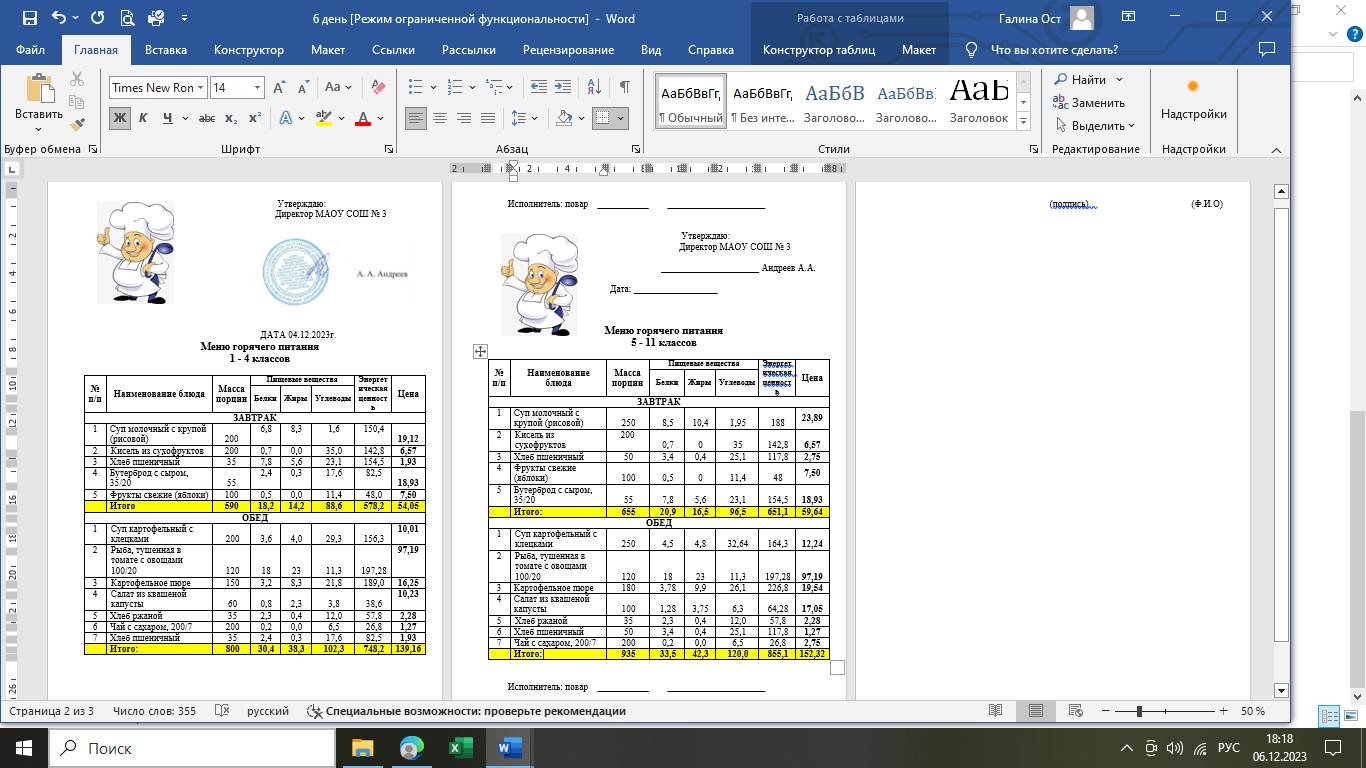 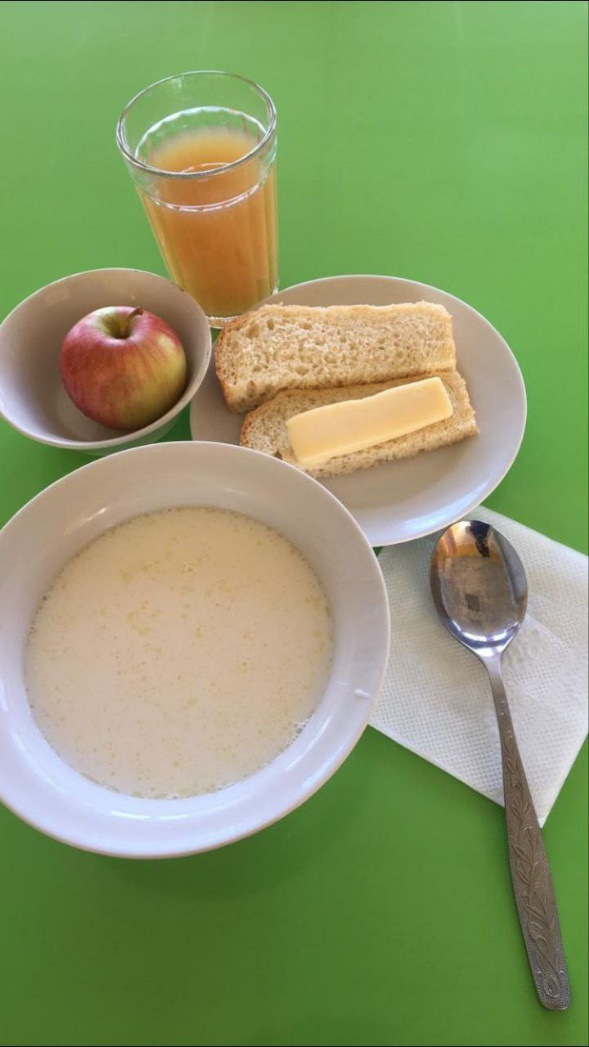 Фото от Галина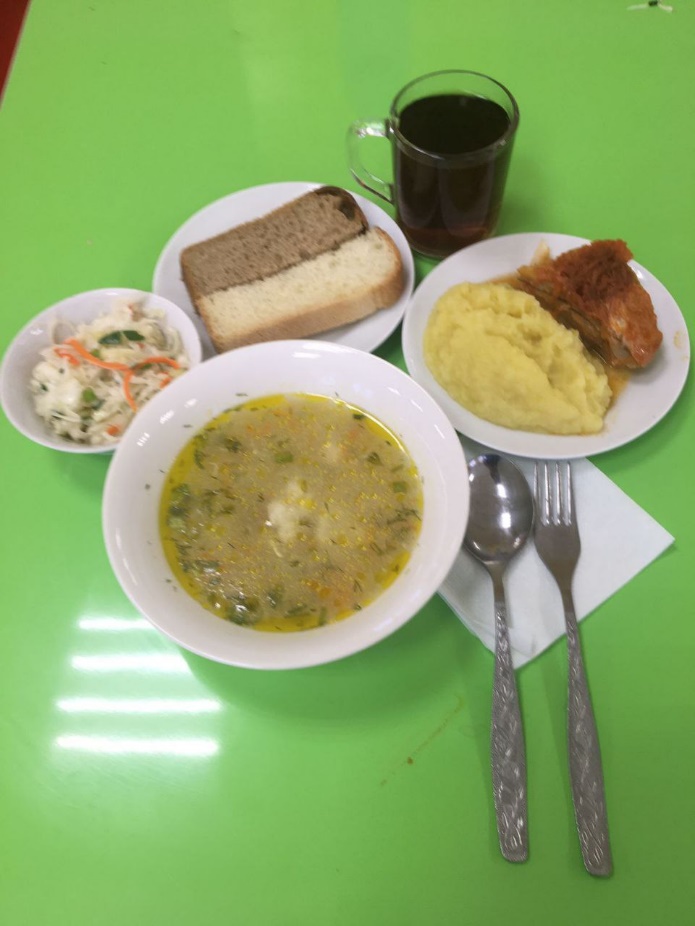 